Mahathir    Mahathir.374626@2freemail.com 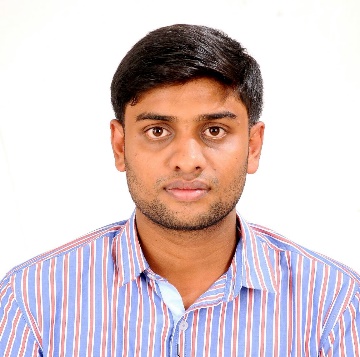 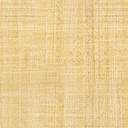 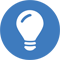 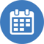 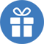 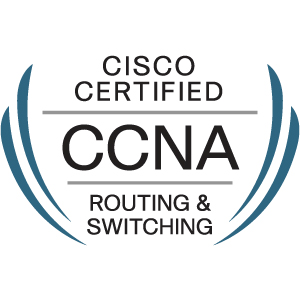 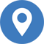 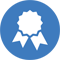 To be part of a dynamic organization with a professional work environment, while contributing to the growth of the organization and advancing my career. 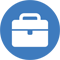 System EngineerFeb 2016 – Apr 2017Precision infomatic (M) Pvt Ltd – ChennaiDesktop Support EngineerOct 2014 – Dec 2015K.G.K Computers Pvt Ltd – ThiruvarurInstallation and configuration of Windows based operating systemsTrouble shoot all types of hardware and software application problemsSetting up new user accounts & profiles & dealing with password issues.Create and manage AD IDProvide database connectionConfigure & troubleshoot printer, scanner & LAN related issues reported by usersConfigure VPN client setup on user’s laptopCreate and manage FTPMonitor any virus issues through McAfee Endpoint Protection antivirusMcAfee patch updating, encryption and decryption for laptopsChecklist Maintenances ActivityConfigure and trouble-shoot Mail Client Lotus NotesCreate and manage Biometric IDUser profile backup and restorationProvide remote support to the user to troubleshoot  Basic Networking Mapping Drive, share folder access and permissionsAsset Inventory ManagementInstallation and configuration of VM ware imageSoftware update and patch installationResolve tickets within the SLA raised by end users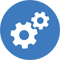 Configure Routing Protocols (RIP, EIGRP, OSPF)Dynamic Host Configuration Protocol (DHCP)Network Operation and Maintenance (Router CLI: Configuring & troubleshooting) Configure V-LAN, Inter V-Lan RoutingNetwork Addressing (IP Subnet Mask & Gateways)Configure LAN Network (Ethernet Switching)Network Security (ACL) STD ACL, EXT ACLNetwork Address Translation (Static, Dynamic, Dynamic with Overload [PAT])Knowledge of HSRP and DNSActive directory user account administrationCISCO Certified Network Associate(CCNA)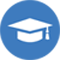 B. Tech Information Technology			Graduated, April 2014Anna University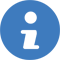 Gender:	    MaleMarital Status:      SingleNationality:	   IndianLanguages:	   English, TamilVisa Status:	   Visit Visa (Valid till 02-jan-2018)DeclarationI, hereby declare that the information is true and correct to the best of my knowledge____________________________			